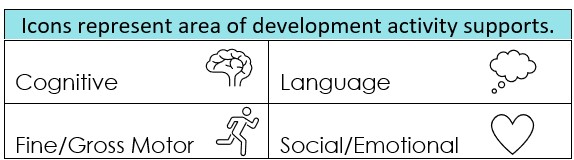 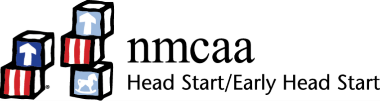 SundayMondayTuesdayWednesdayThursdayFridaySaturdayRead to your baby. Allow him to hold the book and attempt to flip through the pages. Play music for your baby. Dance and sing along to the words of the song. Play Peek-A-Boo with your infant or   Hide and Seek with your older mobile baby. Use new words and lots of expression while playing. Pick one or two new words to use with your child. Example word: “Up”“I am picking you up”Let your baby bang a wooden spoon on a container. Talk about the loud and soft sounds they are making. Throughout your day, talk to your child about what you are doing. “I am going to fold the towels.”Look through a photo album of friends and family. Talk to your child about who is in the picture and what they are doing. 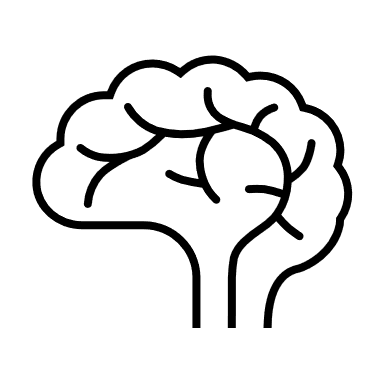 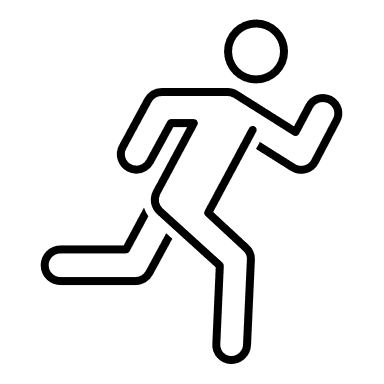 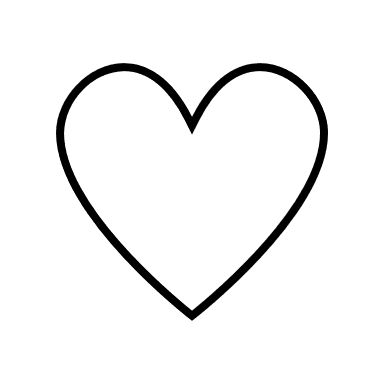 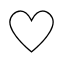 Pat Activity: Accordion BookPat Activity:  Dance to the MusicPat Activity:   Baby GamesPat Activity:  Ball in a BoxPat Activity: Bang, Bang, Bang!Pat Activity:  Caregiving InteractionsPat Activity:  Family Faces ___________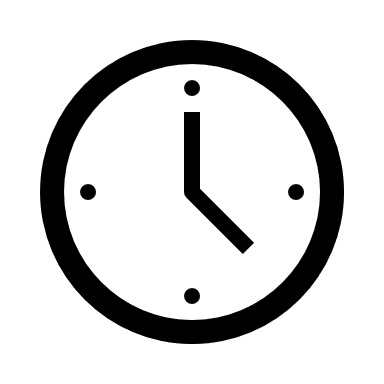 Estimated: 5 minutes___________Estimated: 5 minutes___________Estimated: 5 minutes___________Estimated: 5 minutes___________Estimated: 5 minutes___________Estimated: 5 minutes___________Estimated: 5 minutes